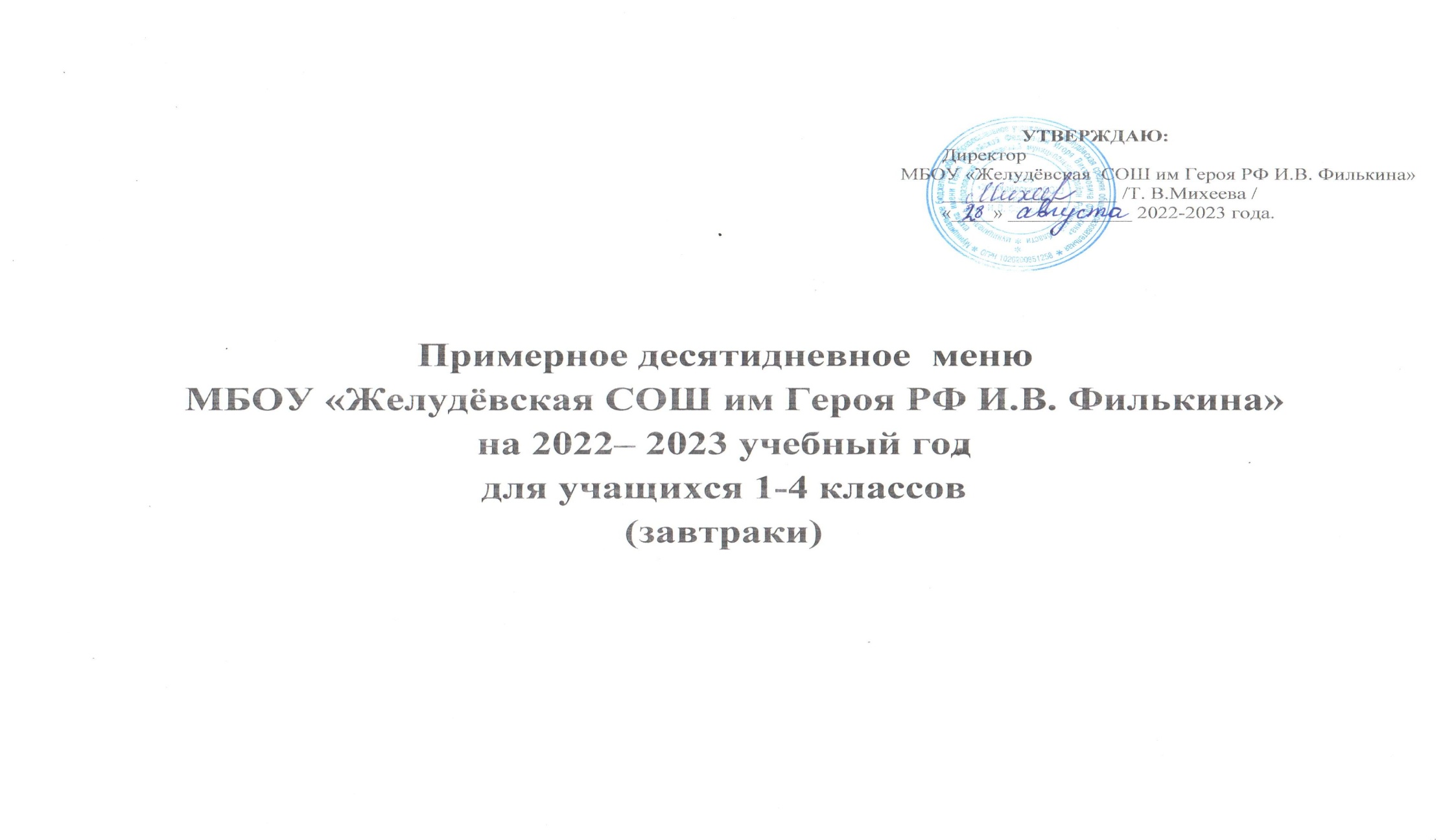 № рец. по сборнику 2015г.Прием пищи, наименование блюдаМасса порции, гПищевые веществаПищевые веществаПищевые веществаЭнергетическая ценность (ккал)Витамины (мг)Витамины (мг)Витамины (мг)Витамины (мг)Минеральные вещества (мг)Минеральные вещества (мг)Минеральные вещества (мг)Минеральные вещества (мг)№ рец. по сборнику 2015г.Прием пищи, наименование блюдаМасса порции, гБЖУЭнергетическая ценность (ккал)В1САЕCaPMgFe1234567891011121314151-ый деньзавтрак1-ый деньзавтрак1-ый деньзавтрак1-ый деньзавтрак1-ый деньзавтрак1-ый деньзавтрак1-ый деньзавтрак1-ый деньзавтрак1-ый деньзавтрак1-ый деньзавтрак1-ый деньзавтрак1-ый деньзавтрак1-ый деньзавтрак1-ый деньзавтрак1-ый деньзавтракПРФрукт свежий1000,40,49,8470,0310-0,2161192,271 Продукт йогуртный. 950,080,061,0260,0122,1-0,0613,814,48,40,02ТК Каша пшенная молочная. 150,100,129,1631,27267,170,095,270,0170,4340,55153,447,180,36382 Чай.20014,833,5417,58118,60,0561,5880,0244-152,2124,5621,341,73ПРХлеб пшеничный384,080,3818,489,060,04--0,58,7633,1412,580,478ПР30,733,7143,02-------0,4214 Сыр порционный.254,347,250,1366---0,112,43--Итого26,8521,49111,90736,850,2318,960,081,30233,71339,5098,505,21№ рец. по сборнику 2015г.Прием пищи, наименование блюдаМасса порции, гПищевые веществаПищевые веществаПищевые веществаЭнергетическая ценность (ккал)Витамины (мг)Витамины (мг)Витамины (мг)Витамины (мг)Минеральные вещества (мг)Минеральные вещества (мг)Минеральные вещества (мг)Минеральные вещества (мг)№ рец. по сборнику 2015г.Прием пищи, наименование блюдаМасса порции, гБЖУЭнергетическая ценность (ккал)В1САЕCaPMgFe1234567891011121314152-ой деньзавтрак2-ой деньзавтрак2-ой деньзавтрак2-ой деньзавтрак2-ой деньзавтрак2-ой деньзавтрак2-ой деньзавтрак2-ой деньзавтрак2-ой деньзавтрак2-ой деньзавтрак2-ой деньзавтрак2-ой деньзавтрак2-ой деньзавтрак2-ой деньзавтрак2-ой деньзавтракПРФрукт свежий1000,40,49,8470,0310-0,2161192,245Салат из белокочанной капусты с морковью600,791,953,8836,240,01310,26-5,0314,9816,989,050,28ТКГуляш из мяса курицы80/3013,820,25,1260,20,3081,012-2,8622141,48224,6292,431302Каша рассыпчатая гречневая1508,66,0938,64243,750,21--0,6114.82203,93135,834,56ПРХлеб пшеничный384,080,3818,489,060,04--0,508,7633,1412,580,478ПРХлеб ржаной6330,733,7143,02-------0,42283Компот из сухофруктов2000,56027,89113,790,01280-0.7621,343,443,440,634Итого31,4929,72137,41933,060,61101,270,009,9697,90409,97194,5310,53№ рец. по сборнику 2015г.Прием пищи, наименование блюдаМасса порции, гПищевые веществаПищевые веществаПищевые веществаЭнергетическая ценность (ккал)Витамины (мг)Витамины (мг)Витамины (мг)Витамины (мг)Минеральные вещества (мг)Минеральные вещества (мг)Минеральные вещества (мг)Минеральные вещества (мг)№ рец. по сборнику 2015г.Прием пищи, наименование блюдаМасса порции, гБЖУЭнергетическая ценность (ккал)В1САЕCaPMgFe1234567891011121314153-ий деньзавтрак3-ий деньзавтрак3-ий деньзавтрак3-ий деньзавтрак3-ий деньзавтрак3-ий деньзавтрак3-ий деньзавтрак3-ий деньзавтрак3-ий деньзавтрак3-ий деньзавтрак3-ий деньзавтрак3-ий деньзавтрак3-ий деньзавтрак3-ий деньзавтрак3-ий деньзавтракПРТворог с мягким наполнителем1007,683,041097,84--------71Овощи натуральные свежие600,080,061,0260,0122,1-0,0613,814,48,40,02210Омлет натуральный15015,1416,892,7223,580,10,260,320,75103255,7716,132,63ТКЧай.2000,100-29,2110,40,0041,40,004-9,88,61,60,2ПРХлеб пшеничный384,080,3818,489,060,04--0,58,7633,1412,580,478ПРХлеб ржаной6330,733,7143,02-------0,42Итого30,3844,4202,61669,90,2983,760,3241,52166,79383,9658,716,72№ рец. по сборнику 2015г.Прием пищи, наименование блюдаМасса порции, гПищевые веществаПищевые веществаПищевые веществаЭнергетическая ценность (ккал)Витамины (мг)Витамины (мг)Витамины (мг)Витамины (мг)Минеральные вещества (мг)Минеральные вещества (мг)Минеральные вещества (мг)Минеральные вещества (мг)№ рец. по сборнику 2015г.Прием пищи, наименование блюдаМасса порции, гБЖУЭнергетическая ценность (ккал)В1САЕCaPMgFe1234567891011121314154-ый деньзавтрак4-ый деньзавтрак4-ый деньзавтрак4-ый деньзавтрак4-ый деньзавтрак4-ый деньзавтрак4-ый деньзавтрак4-ый деньзавтрак4-ый деньзавтрак4-ый деньзавтрак4-ый деньзавтрак4-ый деньзавтрак4-ый деньзавтрак4-ый деньзавтрак4-ый деньзавтракПРЙогурт фруктовый1002,882,4811,0478--------71Овощи натуральные свежие600,080,061,0260,0122,1-0,0613,814,48,40,02ТКШницель рыбный809,766,2111,75142,40,0480,270,04434,78130,9630,611,15ТК  Рис отварной.1503,655,3736,68209,70,025--0,281,3760,9516,340,53ПРХлеб пшеничный384,080,3818,489,060,04--0,58,7633,1412,580,478ПРХлеб ржаной6330,733,7143,02-------0,4214Масло сливочное порционное104,347,250,1366---0,112,43--377Чай с лимоном200/70,130,0215,262-2,83-0,0114,24,42,40,36Итого24,522,53129,18803,380,18917,50,088,22110,99286,29103,396,12№ рец. по сборнику 2015г.Прием пищи, наименование блюдаМасса порции, гПищевые веществаПищевые веществаПищевые веществаЭнергетическая ценность (ккал)Витамины (мг)Витамины (мг)Витамины (мг)Витамины (мг)Минеральные вещества (мг)Минеральные вещества (мг)Минеральные вещества (мг)Минеральные вещества (мг)№ рец. по сборнику 2015г.Прием пищи, наименование блюдаМасса порции, гБЖУЭнергетическая ценность (ккал)В1САЕCaPMgFe1234567891011121314155-ый деньзавтрак5-ый деньзавтрак5-ый деньзавтрак5-ый деньзавтрак5-ый деньзавтрак5-ый деньзавтрак5-ый деньзавтрак5-ый деньзавтрак5-ый деньзавтрак5-ый деньзавтрак5-ый деньзавтрак5-ый деньзавтрак5-ый деньзавтрак5-ый деньзавтрак5-ый деньзавтракПРФрукт свежий1000,40,49,8470,0310-0,2161192,271Овощи натуральные свежие600,080,061,0260,0122,1-0,0613,814,48,40,0215Сыр российский (порционный)153,484,425-540,000750,1050,0390,075132755,250,15ТККотлета домашняя8010,839,768,091990,140,2-2,2513,44104,316,041,7312Картофельное пюре1503,064,0820,44137,250,1418,16-0,1836,9886,627,751ПРХлеб пшеничный384,080,3818,489,060,04--0,58,7633,1412,580,478ПРХлеб ржаной6330,733,7143,02-------0,42377Чай с лимоном200/70,130,0215,262-2,83-0,0114,24,42,40,36Итого25,8420,6199,62742,530,3939,00,043,63226,68328,4484,026,29№ рец. по сборнику 2015г.Прием пищи, наименование блюдаМасса порции, гПищевые веществаПищевые веществаПищевые веществаЭнергетическая ценность (ккал)Витамины (мг)Витамины (мг)Витамины (мг)Витамины (мг)Минеральные вещества (мг)Минеральные вещества (мг)Минеральные вещества (мг)Минеральные вещества (мг)№ рец. по сборнику 2015г.Прием пищи, наименование блюдаМасса порции, гБЖУЭнергетическая ценность (ккал)В1САЕCaPMgFe1234567891011121314156-ой деньзавтрак6-ой деньзавтрак6-ой деньзавтрак6-ой деньзавтрак6-ой деньзавтрак6-ой деньзавтрак6-ой деньзавтрак6-ой деньзавтрак6-ой деньзавтрак6-ой деньзавтрак6-ой деньзавтрак6-ой деньзавтрак6-ой деньзавтрак6-ой деньзавтрак6-ой деньзавтракПРФрукт свежий1000,40,49,8470,0310-0,2161192,271 Запеканка из творога с молоком сгущенным.150 /200,080,061,0260,0122,1-0,0613,814,48,40,023095,524,5226,44168,450,06--0,974,8637,1721,121,11ТК13,820,25,1260,20,3081,012-2,8622141,48224,6292,431ПРХлеб пшеничный384,080,3818,489,060,04--0,58,7633,1412,580,478ПР30,733,7143,02-------0,4214Масло сливочное порционное104,347,250,1366---0,112,43--377Какао.200/70,130,0215,262-2,83-0,0114,24,42,40,36Итого27,4731,4107,36809,530,18216,310,045,3384,38254,0676,426,77№ рец. по сборнику 2015г.Прием пищи, наименование блюдаМасса порции, гПищевые веществаПищевые веществаПищевые веществаЭнергетическая ценность (ккал)Витамины (мг)Витамины (мг)Витамины (мг)Витамины (мг)Минеральные вещества (мг)Минеральные вещества (мг)Минеральные вещества (мг)Минеральные вещества (мг)№ рец. по сборнику 2015г.Прием пищи, наименование блюдаМасса порции, гБЖУЭнергетическая ценность (ккал)В1САЕCaPMgFe1234567891011121314157-ой деньзавтрак7-ой деньзавтрак7-ой деньзавтрак7-ой деньзавтрак7-ой деньзавтрак7-ой деньзавтрак7-ой деньзавтрак7-ой деньзавтрак7-ой деньзавтрак7-ой деньзавтрак7-ой деньзавтрак7-ой деньзавтрак7-ой деньзавтрак7-ой деньзавтрак7-ой деньзавтракПР Каша манная молочная. 1507,683,041097,84--------ТККолбаса П/К. 259,217,077,171760,040,730,031,1432,8282,8317,161,14302 Хлеб пшеничный.8,66,0938,64243,750,21--0,6114,82203,93135,834,56ТК Чай.2000,100-29,2110,40,0041,40,004-9,88,61,60,20,960,5615,5467,2--------ПР30,733,7143,02-------0,42Итого30,2427,46134,25838,210,2542,130,0341,7557,44295,36154,596,32№ рец. по сборнику 2015г.Прием пищи, наименование блюдаМасса порции, гПищевые веществаПищевые веществаПищевые веществаЭнергетическая ценность (ккал)Витамины (мг)Витамины (мг)Витамины (мг)Витамины (мг)Минеральные вещества (мг)Минеральные вещества (мг)Минеральные вещества (мг)Минеральные вещества (мг)№ рец. по сборнику 2015г.Прием пищи, наименование блюдаМасса порции, гБЖУЭнергетическая ценность (ккал)В1САЕCaPMgFe1234567891011121314158-ой деньзавтрак8-ой деньзавтрак8-ой деньзавтрак8-ой деньзавтрак8-ой деньзавтрак8-ой деньзавтрак8-ой деньзавтрак8-ой деньзавтрак8-ой деньзавтрак8-ой деньзавтрак8-ой деньзавтрак8-ой деньзавтрак8-ой деньзавтрак8-ой деньзавтрак8-ой деньзавтрак71 Творог с мягким наполнителем. 100 7,68 3,04 10 97,840,012 -- -----ТК Каша рассыпчатая гречневая.1503,655,3736,68209,70,025--0,281,3760,9516,340,53ТК Бефстроганов из куриного филе.807,767,218,75142,40,0480,270,04434,78130,9630,611,15ПРХлеб пшеничный384,080,3818,489,060,04--0,58,7633,1412,580,478ПРПряник. 50 0.96 0,56 15,54 67,2------ - -283Компот из сухофруктов.2000,56027,89113,790,01280-0,7621,343,443,440,634Итого19,1313,782126,44703,970,90282,370,045,680,05242,8971,373,232№ рец. по сборнику 2015г.Прием пищи, наименование блюдаМасса порции, гПищевые веществаПищевые веществаПищевые веществаЭнергетическая ценность (ккал)Витамины (мг)Витамины (мг)Витамины (мг)Витамины (мг)Минеральные вещества (мг)Минеральные вещества (мг)Минеральные вещества (мг)Минеральные вещества (мг)№ рец. по сборнику 2015г.Прием пищи, наименование блюдаМасса порции, гБЖУЭнергетическая ценность (ккал)В1САЕCaPMgFe1234567891011121314159-ый деньзавтрак9-ый деньзавтрак9-ый деньзавтрак9-ый деньзавтрак9-ый деньзавтрак9-ый деньзавтрак9-ый деньзавтрак9-ый деньзавтрак9-ый деньзавтрак9-ый деньзавтрак9-ый деньзавтрак9-ый деньзавтрак9-ый деньзавтрак9-ый деньзавтрак9-ый деньзавтракПРФрукт свежий1000,40,49,8470,0310-0,2161192,262Салат из моркови с сахаром600,740,0566,8849,020,032,02-8,0415,4631,6621,630,4294Биточек куриный8013,899,7112,93228,80,160,720,08354,8350,226717,762,92ТК Картофельное пюре.150/105,611,7726,57234,450,06--0,974,8637,1721,121,11ПРХлеб пшеничный384,080,3818,489,060,04--0,58,7633,1412,580,478ПРХлеб ржаной6330,733,7143,02-------0,42379 Какао.2003,172,6815,95100,60,221,30,02-125,7890140,13Итого30,8825,696128,23844,950,39614,040,10364,54221,08269,9796,097,658№ рец. по сборнику 2015г.Прием пищи, наименование блюдаМасса порции, гПищевые веществаПищевые веществаПищевые веществаЭнергетическая ценность (ккал)Витамины (мг)Витамины (мг)Витамины (мг)Витамины (мг)Минеральные вещества (мг)Минеральные вещества (мг)Минеральные вещества (мг)Минеральные вещества (мг)№ рец. по сборнику 2015г.Прием пищи, наименование блюдаМасса порции, гБЖУЭнергетическая ценность (ккал)В1САЕCaPMgFe12345678910111213141510-ый деньзавтрак10-ый деньзавтрак10-ый деньзавтрак10-ый деньзавтрак10-ый деньзавтрак10-ый деньзавтрак10-ый деньзавтрак10-ый деньзавтрак10-ый деньзавтрак10-ый деньзавтрак10-ый деньзавтрак10-ый деньзавтрак10-ый деньзавтрак10-ый деньзавтрак10-ый деньзавтрак15Сыр российский (порционный)153,484,425-540,000750,1050,0390,075132755,250,15168Каша рисовая молочная. 2004,674,8625,83166,00,21--0,6114,82203,93135,834,56ПРХлеб пшеничный384,080,3818,489,060,04--0,58,7633,1412,580,478ПРХлеб ржаной6330,733,7143,02-------0,42377Чай с лимоном200/70,130,0215,262-2,83-0,0114,24,42,40,36Итого15,3610,38593,13514,080,2502,9350,0391,195169,78316,47156,065,968